MORAM CZ, s.r.o.Ceníkový listPoznámky:Ceny EXW Hodonín Dodací lhůta: skladem /14 dnů / dle dohodyPlatební podmínky: 100 % platba předem / dle dohodyZáruka: 12 měsícůTERMODISPLEJ PRO OKAMŽITÉ SNÍMÁNÍ TEPLOTYInteligentní terminál pro detekci teploty obličeje s termickým zobrazováním model MORÁM TBDE-22 je produkt pro detekci obličeje a měření teploty, který integruje bezkontaktní modul pro měření teploty, který rozpoznává kontrast obličeje. Při rozpoznávání obličeje lze povrchovou teplotu lidského těla měřit tepelným zobrazováním. Celý proces měření rozpoznávání obličeje je bezkontaktní, přesný, spolehlivý, účinný a bez obtěžování měřeného.Pokud teplota detekované osoby překročí nastavenou prahovou hodnotu, signální světlo terminálu vyšle neobvyklé varování a provede hlasové varování.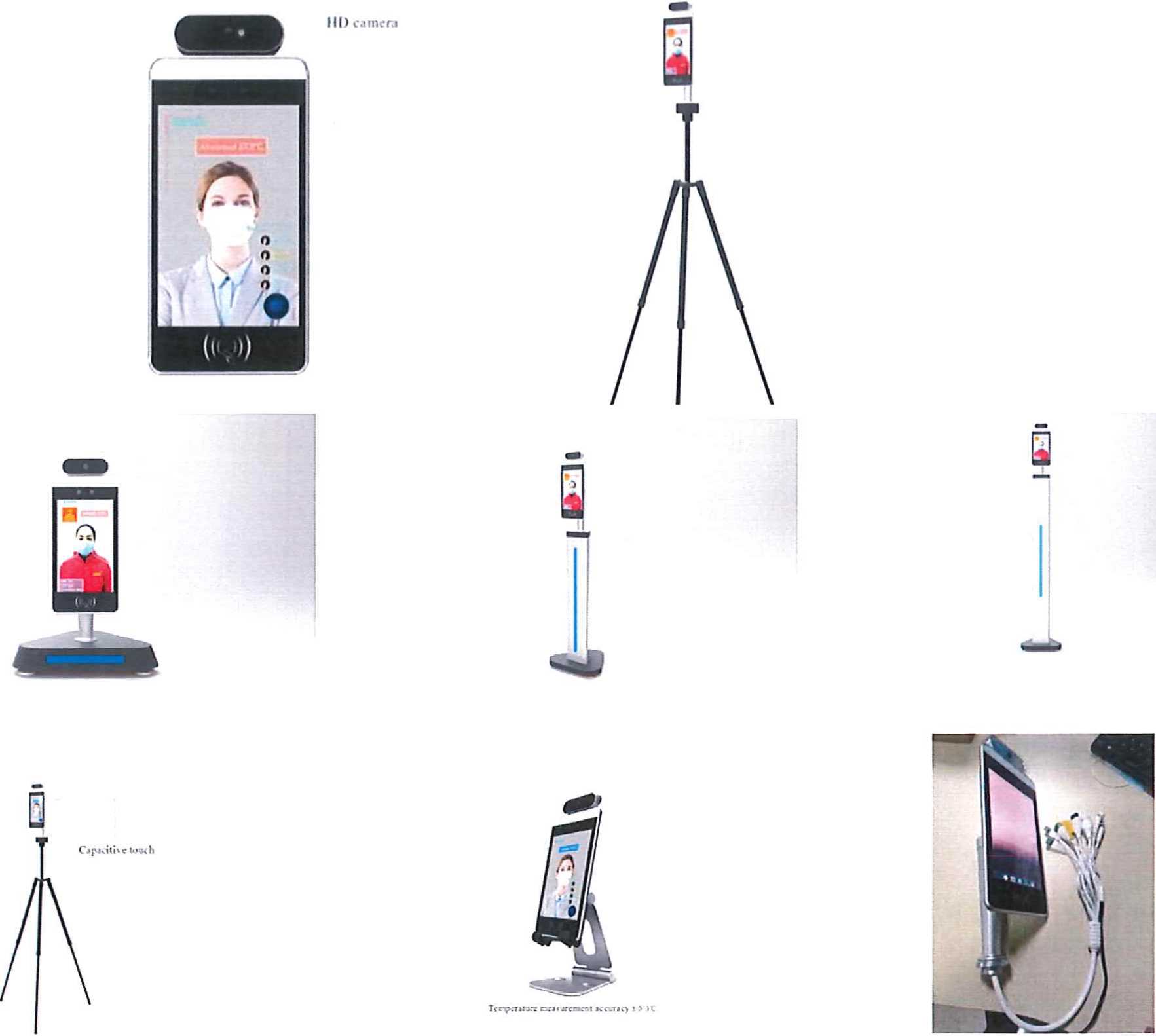 MORAM CZSPECIFIKACEMORAM CZ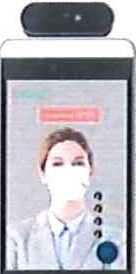 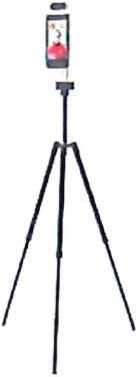 MODELMORÁM TBDE-22MORÁM TBDE-22KameraPixely2 megapixelyKameraTyp, rychlostBinokulární širokoúhlá kamera, čas měření 0,2 sKameraMěřící vzdálenost50- 150 cmKameraVyvážení bílé barvyAutomatickyObrazovkaVelikost displeje8.0" IPS LCD screenObrazovkaRozlišení800x1280ProcesorCPURK3288 Quad core, RAM 2G, hlavní frekvence až 1.8 GHzProcesorLokální paměťEMMC8GPříslušenstvíOsvětleníLED a dvojité infračervené osvětleníPříslušenstvíVestavěná čtečka ID karet druhé generacePodpora typu a / B M1 čtení karet, podpora druhé generace, tři generace čtení ID karetPříslušenstvíModul pro čtení karet ICPodpora karet CIFS MifareS50, MifareS70, FM11RF08 pro získání čísla fyzické karty v souladu s dohodou ISO / IEC14443APortySíťový modulEthernet, WI-FIPortyAudioPodpora pro 2.5w / 4RPortyUSB porty1x USB OTG, 1x USB HOST standard port APortySerial Communication Interface1x RS232 com portPortyRelé výstup1x signál pro otevírání dveří výstupPortyRozhraní Wiggind1x Wiegand 26/34 výstup, 1x Wigan 26/34 vstupPortyUpgradePodpora u-boot upgradePortyKabelové	síťovérozhraní1 x RJ45 EthernetFunkceDetekce obličejePodpora pro detekci a sledování více osob současněFunkceKapacita	databázeobličejůMax. 20 000 obličejůFunkce1:N rozpoznání obličejePodporaFunkce1:1 rozpoznání obličejePodporaFunkceCizí obličejePodporaMožnost nastavení vzdálenostiPodporaNastavení uživatelského rozhraníPodporaVzdálená aktualizacePodporaPorty rozhraníPorty rozhraní zařízení zahrnují správu zařízení, správu lidí / fotografií, dotaz na záznam atd.Použití datPodpora využití veřejného cloudového nasazení, soukromé nasazení, použití LAN, použité samostatněStupeň krytíIP65, venkovní prachotěsná vodotěsná funkceNapájeníDC12V (+10 %)Pracovní teplota-10 °C ~60 °CHlavní parametrySkladovací teplota-20 °C - 60 °CHlavní parametrySpotřeba13.5 W (max.)Instalace dveřeInstalace k držákům dveříRozměry260.18 x 132.88x61.7 (mm)Hmotnost1,5 kg